Art at GCA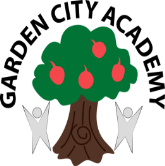 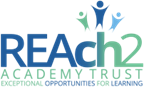 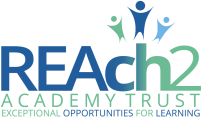 Intent:At GCA, a love of art is nurtured within all.  Our imaginative and diverse art curriculum enables children to see art’s connection with the wider world. Children have opportunities to explore and experiment with a wide variety of materials and techniques providing a solid foundation for their own creative expression.   Our goal is to expose our children to a range of influential local and global artists and craft makers from past and present and become more historically, culturally and socially aware. Children explore their own unique ideas and use art as a purposeful form of expression. Through art, children develop their own sense of identity and become reflective artists whilst evaluating and appreciating work using the appropriate artistic vocabulary.  Children will become confident, independent artists in their own right, generating personal artistic outcomes.. Implementation:All Art and Design projects follow the structure of the Design Process. This structure ensures that children have opportunities within each project to:Define: children plan what they will makeResearch: children collect information (visiting galleries, explore books, collect materials from nature, speak to people, explore artefacts/examples)Analyse: children sketch and draw, take photographs and collect inspiration to decide which idea is working bestDevelop ideas: consider materials, tools and techniques and what will work best for an ideaPresent: children present their ideas to peers for evaluation and appreciationImprove: children implement feedback to finalise ideas and produce their final pieceImpact:Our art Our Art curriculum is high quality, well thought out and is planned to demonstrate progression to ensure age related attainment at the end of each Key Stage. Upon completion of each unit teachers will assess children against the progression of skills document. Each project’s clear structure allows pupils to demonstrate:Research skills and experimentationDevelopment of ideas through sketching and drawingEvaluation and appreciation of their own and other’s work through gallery events and peer discussionRealise a final outcome using a variety of media and techniquesTermly assessment on o track will take place to track children’s progress against age related expectations for art. Recording of evidence:Each child should have an art sketchbook to record their work. Work in the sketchbook needs to include all markings and experimentation with media, photographs can be included; for example, where watercolour paper has been used, photos children take during field visits etc. Work must be presented neatly to include the date and learning objective and follow the school presentation policy.Each project comes with a list of key vocabulary linked to the material, technique and suggested artist or movement for the particular project. All projects have cross curricular links, enabling natural over-teaching to further enrich and consolidate learning. Throughout children's artistic journey, they have opportunities to create projects through painting, drawing, collage, sculpture, printing and digital media. Projects encompass a range of artists and artistic genres, reflecting children's cultures and the wider world. As they progress through the school, children revisit media and skills giving them opportunity to demonstrate prior knowledge and develop proficiency in handling familiar materials and tools. As children discuss their own work and the work of others, they are encouraged to critically evaluate art and design and use this knowledge to improve their own workRecording of evidence:Each child should have an art sketchbook to record their work. Work in the sketchbook needs to include all markings and experimentation with media, photographs can be included; for example, where watercolour paper has been used, photos children take during field visits etc. Work must be presented neatly to include the date and learning objective and follow the school presentation policy.Each project comes with a list of key vocabulary linked to the material, technique and suggested artist or movement for the particular project. All projects have cross curricular links, enabling natural over-teaching to further enrich and consolidate learning. Throughout children's artistic journey, they have opportunities to create projects through painting, drawing, collage, sculpture, printing and digital media. Projects encompass a range of artists and artistic genres, reflecting children's cultures and the wider world. As they progress through the school, children revisit media and skills giving them opportunity to demonstrate prior knowledge and develop proficiency in handling familiar materials and tools. As children discuss their own work and the work of others, they are encouraged to critically evaluate art and design and use this knowledge to improve their own work